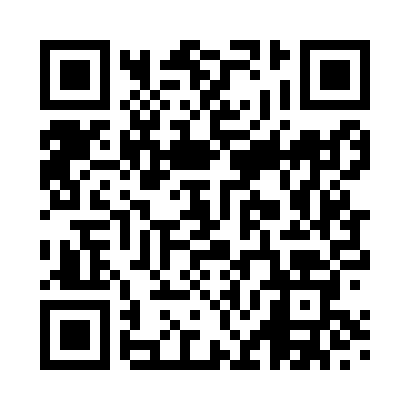 Prayer times for Ferness, Highland, UKMon 1 Jul 2024 - Wed 31 Jul 2024High Latitude Method: Angle Based RulePrayer Calculation Method: Islamic Society of North AmericaAsar Calculation Method: HanafiPrayer times provided by https://www.salahtimes.comDateDayFajrSunriseDhuhrAsrMaghribIsha1Mon2:504:221:197:1010:1511:472Tue2:514:231:197:1010:1511:473Wed2:524:241:197:1010:1411:474Thu2:524:251:197:1010:1311:465Fri2:534:261:207:0910:1311:466Sat2:534:271:207:0910:1211:467Sun2:544:291:207:0910:1111:458Mon2:554:301:207:0810:1011:459Tue2:564:311:207:0810:0911:4410Wed2:564:331:207:0710:0711:4411Thu2:574:341:217:0710:0611:4312Fri2:584:361:217:0610:0511:4313Sat2:594:371:217:0610:0411:4214Sun3:004:391:217:0510:0211:4115Mon3:004:401:217:0410:0111:4116Tue3:014:421:217:049:5911:4017Wed3:024:441:217:039:5811:3918Thu3:034:451:217:029:5611:3919Fri3:044:471:217:019:5511:3820Sat3:054:491:217:009:5311:3721Sun3:064:511:216:599:5111:3622Mon3:074:531:216:599:4911:3523Tue3:084:541:216:589:4811:3424Wed3:094:561:216:579:4611:3325Thu3:104:581:216:569:4411:3226Fri3:115:001:216:549:4211:3127Sat3:125:021:216:539:4011:3028Sun3:135:041:216:529:3811:2929Mon3:135:061:216:519:3611:2830Tue3:145:081:216:509:3411:2731Wed3:155:101:216:499:3211:26